Fruit 20 -30 min before boot camp (pineapples or melons are great)(ONE Free Meal or Cheat Meal per week)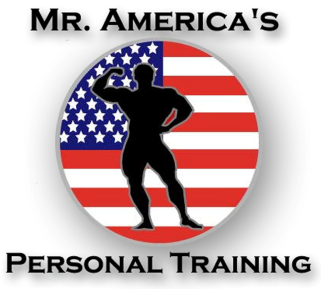 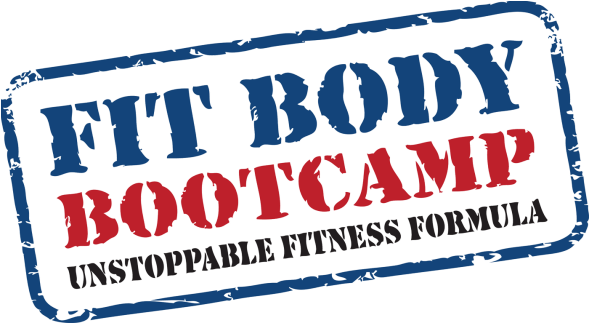 MrAmericasPersonalTraining.com &NewYorkFitBodyBootCamp.comMEN WOMAN Meal 1 (breakfast)6 egg whites, or Egg Beaters4 oz. turkey breast2 slices of whole wheat breadMeal 1 (breakfast)3-4 egg whites, 1 yolk2 oz. turkey breast1 slice of whole wheat breadMeal 2 (snack)Protein drinkMeal 2 (snack)Protein drink (Syntha-6 is good)Meal 3 (lunch)2 cups salad1 tbs. sunflower oil1 tbs. balsamic vinegar8 ounces lean Protein (chicken or fish)1 medium carrotMeal 3 (lunch)1.5 cups salad2 tsp. sunflower oil1 tbs. balsamic  vinegar4 oz. lean Protein (chicken or fish)1 small carrotMeal 4 (snack)Greek yogurt or Protein shake with fruitMeal 4 (snack)Greek yogurt  or Protein shake with fruitMeal 5 ( dinner)1.5 cups steamed vegetables8 oz. lean protein of choiceMeal 5 (dinner)1 cup steamed vegetables5 oz. lean protein of choice"Carb-Load" Meal Every Third Day 1.5 cups cooked brown rice 1 cup steamed vegetables1 tbs. sesame oil1 large yam (baked)1 medium banana (dessert)"Carb-Load" Meal Every Third Day 1 cup cooked brown rice 
1 cup steamed vegetables2 tsp. sesame oil1 small yam (baked)1 small banana (dessert)